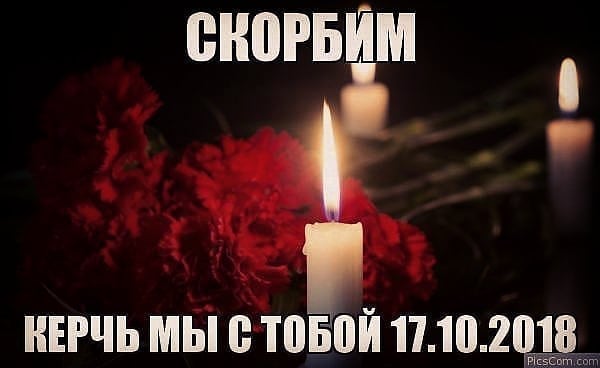    Траурные акции проходят во всех уголках нашей страны и мира. Организованы они и в нашей республике. Свое неравнодушие к страшной трагедии показали и учащиеся и педагоги нашей школы.   В акции, состоявшейся 19 октября в Теречной СОШ,  приняли участие все, кого произошедшее потрясло до глубины души. Прозвучали слова поддержки родным и близким. На линейке, посвященной трагическим событиям, произошедшим в г. Керчь,  учителя и ребята выразили своё отношение к трагическому событию.   Выступившие учителя Исмаилова Б.С.,  Батырова С.С. , Умаева Х.М. рассказали ребятам о случившемся, выразили своё отношение по поводу случившегося. Заместитель директора школы по ВР Сурхаева А.А. пожелала родным и близким погибших и пострадавших силы духа, здоровья, напомнила, что подобное может произойти в любом месте, если не быть бдительными.   «Очень хочется, чтобы в отношениях между Вами преобладали гуманизм, толерантность, дружелюбие, сплочённость, - сказала Айна Абдуллаевна, - ибо   только все вместе мы можем противостоять случающимся несчастьям. Оставайтесь человечными, и тогда мир станет добрее».   В завершение своего выступления она прочитала четверостишиеСердце плакало, ныло, страдала душа,Опускались усталые плечи,Зажигались в тот день на Земле не спеша,Поминальные, яркие свечи  и предложила в знак солидарности со всеми народами мира почтили память погибших минутой молчанияЗаместитель директора по ВРСурхаева А.А.